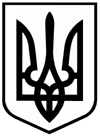 ХОРОЛЬСЬКА МІСЬКА РАДАЛУБЕНСЬКОГО РАЙОНУ ПОЛТАВСЬКОЇ ОБЛАСТІ____сесія восьмого скликанняПРОЄКТ РІШЕННЯ_________ 2024 року	                                                                                           №Про припинення діяльності юридичної особи шляхом ліквідації закладу дошкільної освіти «Калинка» загального типу с. Мелюшки Хорольської міської ради Лубенського району Полтавської області	Керуючись статтями 143, 144 Конституції України, Законів України «Про державну реєстрацію юридичних осіб, фізичних осіб-підприємців та громадських формувань», «Про дошкільну освіту», «Про освіту», «Про повну загальну середню освіту» статей 104-108 Цивільного Кодексу України, Господарського Кодексу України, на підставі пункту 30 частини першої статті 26, статті 60 Закону України «Про місцеве самоврядування в Україні», Закону України «Про організацію трудових відносин в умовах воєнного стану», враховуючи рішення Хорольської міської ради Лубенського району Полтавської області від 20.09.2023 №2199 «Про затвердження плану формування мережі закладів освіти Хорольської міської ради Лубенського району Полтавської області на 2024-2026 роки» з метою економічної ефективності функціонування закладів освіти, раціонального використання фінансових, матеріально-технічних, кадрових, управлінських ресурсів, упорядкування мережі освітніх закладів, що перебувають у комунальній власності Хорольської міської ради, міська радаВИРІШИЛА:1. Припинити діяльність шляхом ліквідації юридичної особи – закладу дошкільної освіти «Калинка» загального типу с. Мелюшки Хорольської міської ради Лубенського району Полтавської області (код ЄДРПОУ 41827725), місцезнаходження: Полтавська область, Лубенський район, село Мелюшки, вул. Боровиковського, буд. 4.2. Створити ліквідаційну комісію з припинення юридичної особи - закладу дошкільної освіти «Калинка» загального типу с. МелюшкиЛубенського району Полтавської області (далі – Ліквідаційна комісія) та затвердити її склад (додається).3. Ліквідаційній комісії вжити організаційно-правових заходів, передбачених чинним законодавством щодо ліквідації закладу дошкільної освіти «Калинка» загального типу с. Мелюшки Лубенського району Полтавської області.3.1. забезпечити проведення ліквідації закладу дошкільної освіти «Калинка» загального типу с. Мелюшки Лубенського району Полтавської області відповідно до норм чинного законодавства України.3.2. у встановленому порядку письмово повідомити державного реєстратора про рішення щодо ліквідації закладу дошкільної освіти «Калинка» загального типу с. Мелюшки Лубенського району Полтавської області подати необхідні документи для внесення до Єдиного державного реєстру юридичних осіб та фізичних осіб – підприємців відповідних записів.3.3. встановити строк для пред’явлення кредиторами своїх вимог протягом двох місяців з дня оприлюднення повідомлення про рішення щодо ліквідації закладу дошкільної освіти «Калинка» загального типу с. Мелюшки Хорольської міської ради Лубенського району Полтавської області.3.4. здійснити інвентаризацію майна що належить закладу дошкільної освіти «Калинка» загального типу с. Мелюшки Хорольської міської ради Лубенського району Полтавської області, який ліквідовується, та після закінчення строку для пред’явлення вимог кредиторами скласти проміжний ліквідаційний баланс, установити та подати його на затвердження Хорольській міській раді Лубенського району Полтавської області.3.5. забезпечити передачу документів, які підлягають тривалому зберіганню, до відповідної архівної установи в порядку, в порядку визначеному законодавством.4. Організацію проведення ліквідації закладу дошкільної освіти «Калинка» загального типу с. Мелюшки Лубенського району Полтавської області покласти на відділ освіти, молоді та спорту Хорольської міської ради Лубенського району Полтавської області.5. Контроль за виконанням рішення покласти на постійну комісію з питань охорони здоров’я, освіти, культури, молодіжної політики та спорту.Міський голова                                                                             Сергій ВОЛОШИНПРОЄКТСКЛАД ЛІВКВІДАЦІЙНОЇ КОМІСІЇз припинення діяльності юридичної особи Закладу дошкільної освіти «Калинка» загального типу с. Мелюшки Лубенського району Полтавської областіСекретар міської ради    		                                       Юлія БОЙКОІрина ШТЕЙНБЕРГ(код……………)начальник відділу освіти, молоді та спорту Хорольської міської ради Лубенського району Полтавської області, голова комісії; Яніна ПОДАТЬ(код………….....)юрисконсульт групи централізованого господарського обслуговування відділу освіти, молоді та спорту Хорольської міської ради Лубенського району Полтавської області; Інна ГАНЗЕНКО (код ……………)головний бухгалтер  централізованої бухгалтерії відділу освіти, молоді та спорту відділу освіти, молоді та спорту Хорольської міської ради Лубенського району Полтавської області;Галина БАРИЛО(код …………….)завідувач Ковалівської філії І-ІІ ступенів Опорного закладу «Новоаврамівський ліцей» Хорольської міської ради Лубенського району Полтавської області;Людмила ЛИМАНЕЦЬ (код ……………)бухгалтер централізованої бухгалтерії відділу освіти, молоді та спорту Хорольської міської ради Лубенського району Полтавської області;Любов МАНЖОС (код …………..)–завідувач складу групи централізованого господарського обслуговування відділу освіти, молоді та спорту Хорольської міської ради Лубенського району Полтавської області.